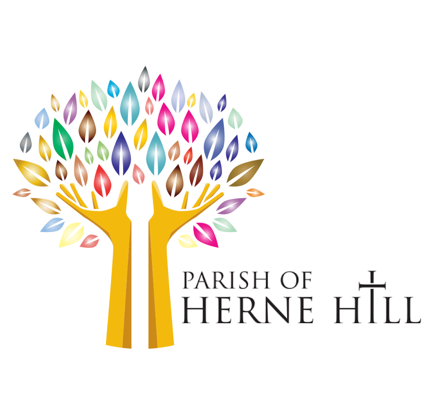                                  Climate and Environmental Emergency Recognition     November 2023On the basis that:The world is facing a severe crisis of environmental degradation and climate change that affects our ability to sustain human civilisation in its present form;The main cause of the crisis is human activity;The crisis is inextricably linked to global injustices and inequality;The crisis indicates a failure of human beings to follow God’s mandate to care for the world and to seek justice among its peoples;We, the Parochial Church Council of the Parish of Herne Hill, Diocese of Southwark, want to publicly recognise a Climate and Environmental Emergency, and commit ourselves to:Examine our lives individually and corporately in relation to this crisis, and seek to live faithfully to God;Bring forward by Easter 2024 an action plan to minimise any negative Parish impact on the environment and climate, and to help reverse any such impact where possible;Encourage our members to make relevant lifestyle changes appropriate for their circumstances;Encourage action on this emergency in our neighbourhoods, workplaces and other spheres of activity;Use whatever influence we may have to bring about positive actions by local and national government and by corporations.